TOWN OF STAR CITY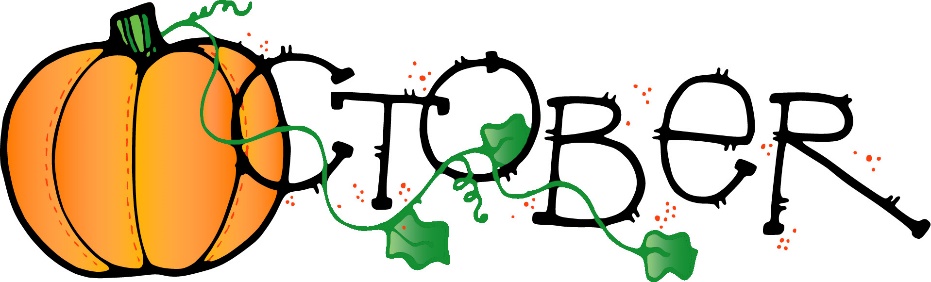                                    2016 NEWSLETTER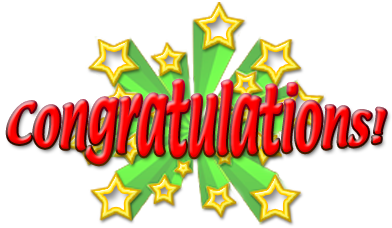 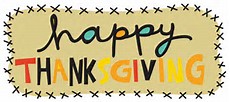 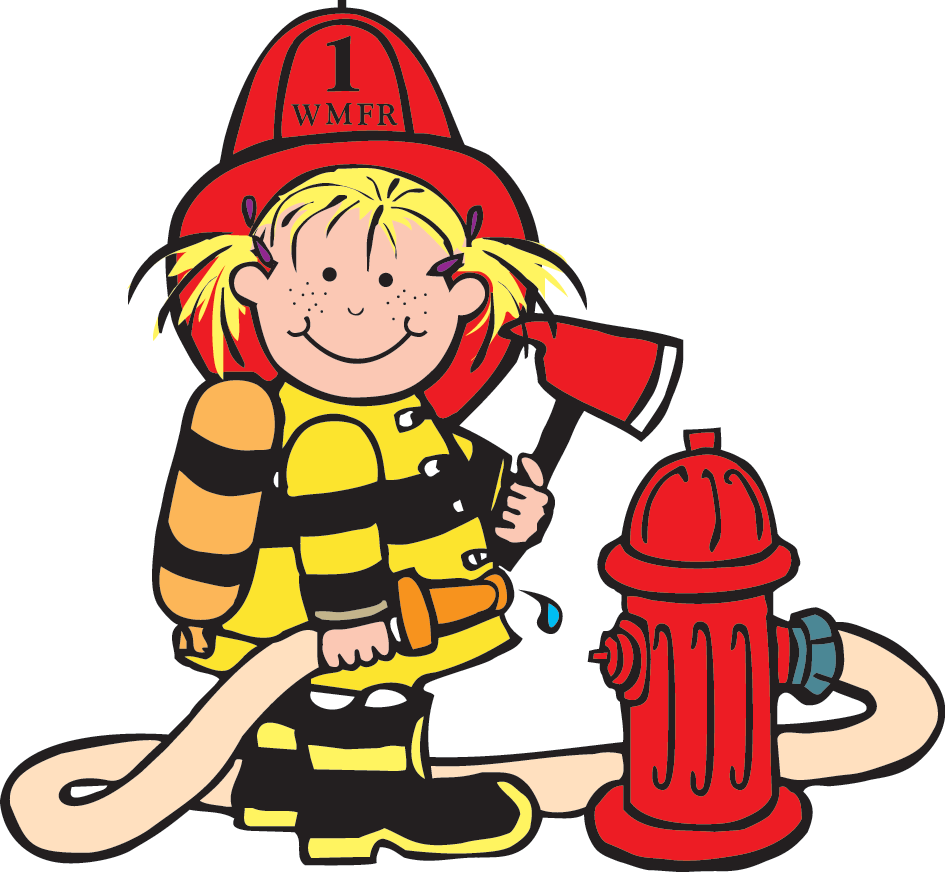 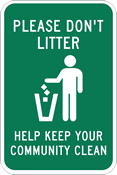 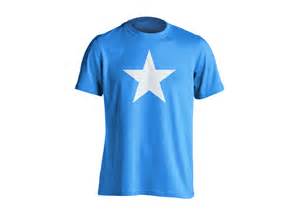 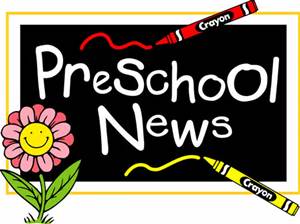 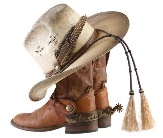 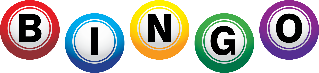 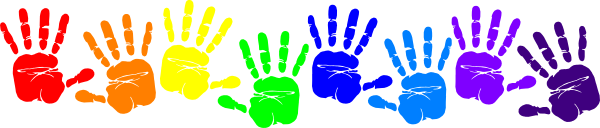 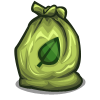 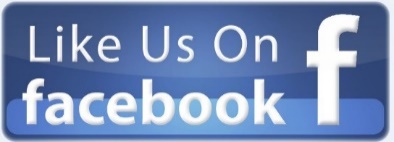 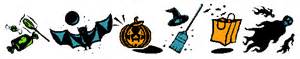 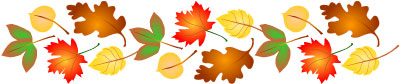 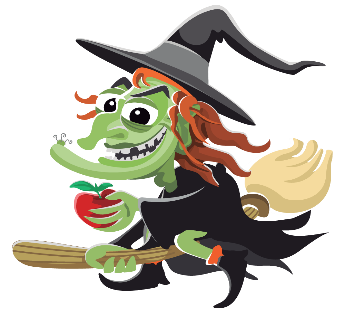 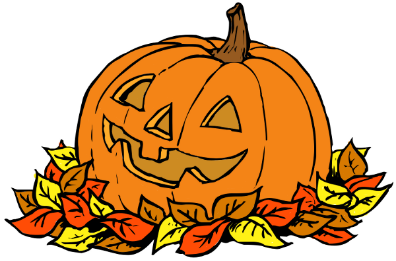 